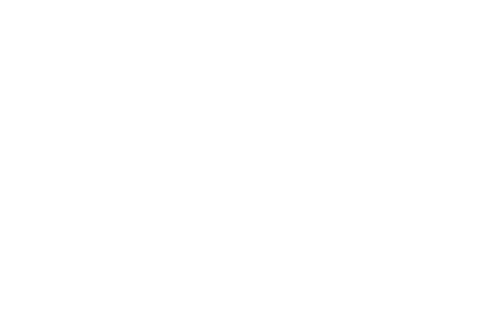 ProgressProgressProgressTo Improve I willRAGI understand the key features of The Brandenburg Concerto AOS1 and Killer Queen AOS2 I can identify key features of other songs from the same genre and compare and contrast them with the 2 set works that I have studied thus far. I have an understanding of basic theory and have started to add more ideas to my free composition. I have grasped some challenging aspects of my solo performance and have started to work on these parts slowly. I can understand the key features of Star Wars Rebel Blockade Runner from AOS3 I can compare and contrast the set work with unfamiliar music, describing how the piece is similar or different. weekLearning FocusSkillKey Words1Killer Queen AOS2 Vocal music.Performance and composition, Listening and Appraising. Syllabic, syncopated, conjunct, homophony, cadences, chord sequence, panning, reverb, overdubbing, vocal harmonies, 4-part harmonies, 3-part harmonies, vibrato, wah wah, flanger, word painting. 2Killer Queen AOS2 Vocal music.Performance and composition, Listening and Appraising. Syllabic, syncopated, conjunct, homophony, cadences, chord sequence, panning, reverb, overdubbing, vocal harmonies, 4-part harmonies, 3-part harmonies, vibrato, wah wah, flanger, word painting. 3Star Wars Rebel Blockade RunnerPerformance and composition, Listening and Appraising. Fan Fare, Fortissimo, inverted pedal, inner pedal, leitmotif, pianissimo, rall, rit, trumpets, triplets, dotted quavers, dotted semi-quavers, waltz, ¾ time signature. 4Star Wars Rebel Blockade RunnerPerformance and composition, Listening and Appraising. Fan Fare, Fortissimo, inverted pedal, inner pedal, leitmotif, pianissimo, rall, rit, trumpets, triplets, dotted quavers, dotted semi-quavers, waltz, ¾ time signature.5CompositionComposition Chord sequence and melody, counter melody, bass lines/ostinatos, modulations,  cadences, key signatures, time signatures, cow bell. 67Composition/performanceStudents will recap and revise all of the set works studied thus far in preparation for their up-coming mock exams. Students will recap and revise all of the set works studied thus far in preparation for their up-coming mock exams. Composition/performancePerformance and composition, Listening and Appraising. Chord sequence and melody, counter melody, bass lines/ostinatos, modulations,  cadences.Chord sequence and melody, counter melody, bass lines/ostinatos, modulations,  cadences.8Students will recap and revise all of the set works studied thus far in preparation for their up-coming mock exams. Students will recap and revise all of the set works studied thus far in preparation for their up-coming mock exams. Performance and composition, Listening and Appraising. Chord sequence and melody, counter melody, bass lines/ostinatos, modulations,  cadences.9This will include, watching videos, creating knowledge organisers, spider diagrams, flash cards, quizzes, games and answering questions on unfamiliar music.Performance and composition, Listening and Appraising. Chord sequence and melody, counter melody, bass lines/ostinatos, modulations,  cadences.10This will include, watching videos, creating knowledge organisers, spider diagrams, flash cards, quizzes, games and answering questions on unfamiliar music.Performance and composition, Listening and Appraising. Chord sequence and melody, counter melody, bass lines/ostinatos, modulations,  cadences.11Students will recap and revise all of the set works studied thus far in preparation for their up-coming mock exams. Students will recap and revise all of the set works studied thus far in preparation for their up-coming mock exams. Performance and composition, Listening and Appraising. Chord sequence and melody, counter melody, bass lines/ostinatos, modulations,  cadences.1213This will include, watching videos, creating knowledge organisers, spider diagrams, flash cards, quizzes, games and answering questions on unfamiliar music.Unfamiliar music is a part of the exam that requires students to recognise intervals, chords, chord progressions, rhythms and short melodic phrases. Performance and composition, Listening and Appraising. Performance and composition, Listening and Appraising. Chord sequence and melody, counter melody, bass lines/ostinatos, modulations,  cadences.Chord sequence and melody, counter melody, bass lines/ostinatos, modulations,  cadences.